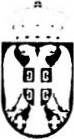 Република СрбијаМИНИСТАРСТВО ПРОСВЕТЕ,НАУКЕ И ТЕХНОЛОШКОГ РАЗВОЈАБрој: 650-02-00097/2018-07Датум: 26.02.2018. годинеБеоградНемањина 22-26Поштовани,Министарство просвете, науке и технолошког развоја планира да по доношењу Одлуке Владе Републике Србије, у оквиру Пројекта Набавка уџбеника и Других наставних среДстава за ученике основних школа, обезбеди бесплатне уџбенике и друга наставна средства из уџбеничких комплета које су школе изабрале да користе у настави, за ученике другог, трећег, четвртог, шестог, седмог и осмог разреда, почев од школске 2016/2017. године, а закључно са 2018/2019. годином (Каталог), као и које ће школе изабрати за ученике првог и петог разреда, почев од школске 2018/2019. године, на основу новог Плана и програма наставе и учења.Свесни тешке економске ситуације са једне стране, а ограничени средствима из буџета са друге, желимо да у школској 2018/2019. години Пројектом Набавка уџбеника и Других наставних средстава за ученике основних школа обухватимо што већи број ученика основних школа.У складу са тим потребни су нам подаци о броју ученика у основним школама на територији Републике Србије и то подаци о:ученицима из социјално/материјално угрожених породица (примаоци новчане социјалне помоћи);  ученицима са сметњама у развоју и инвалидитетом (који основношколско образовање и васпитање стичу по индивидуалном образовном плану);  ученицима основних школа који су у породици треће или свако наредно рођено дете које је у систему школовања.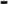 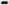 Школи се као доказ о испуњености услова доставља следећа документација:за ученике, социјално/материјално угрожених породица - примаоце новчане социјалне помоћи, решење којим се утврђује право на остваривање социјалне новчане помоћи;за ученике који су у породици треће или свако наредно рођено дете које је у систему школовања (средња школа, факултет), потврду образовно-васпитне установе о својству ученика, односно студента. Потврда образовно-васпитне установе о својству ученика, односно студента прилаже се за свако дете.За ученике који су у породици треће или свако наредно рођено дете и налазе се у тој основној школи, школа не издаје потврду, већ у апликацију уноси разред, одељење и редни број у дневнику образовно-васпитног рада (у даљем тексту: Дневник).За ученике са сметњама у развоју и инвалидитетом, који основношколско образовање и васпитање стичу по индивидуалном образовном плану, посебна документација није потребна, јер школа поседује податке о наведеним ученицима. И за ове ученике, школа уноси у апликацију разред, одељење и редни број у Дневнику, као и за своје ученике који су у породици треће или наредно дете.